Hollandbush Ladies Open Saturday 3rd July 2021 Kindly sponsored by: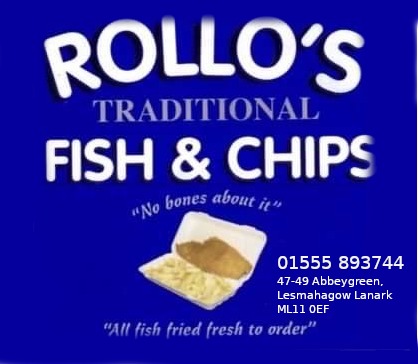 Ladies 18-hole open Stableford – Full handicap  Name.............................................................................E-Mail ……………………………………………….Home Club………………………. CDH……………………. ……….Mob ………………………………£10.00 entry fee & entry to: Hollandbush Golf Club, Acretophead, Lesmahagow, ML11 0JS or Email form & call 01555 893484 to pay. Name.............................................................................E-Mail ……………………………………………….Home Club………………………. CDH……………………. ……….Mob ………………………………£10.00 entry fee & entry to: Hollandbush Golf Club, Acretophead, Lesmahagow, ML11 0JS or Email form & call 01555 893484 to pay.